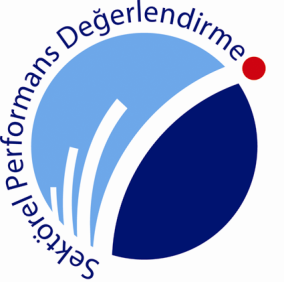 2012 YILI ÇİZGİ ÜSTÜ SEKTÖREL PERFORMANS DEĞERLENDİRME ÖDÜLLERİBÜYÜK ÖDÜLLERBÜYÜK ÖDÜLLERKOBİTEKİŞ TEKNİK EROZYON KALIP SANAYİ VE TİCARET A.Ş. (KOCAELİ)BOİKORDSA GLOBAL ENDÜSTRİYEL İPLİK VE KORD BEZİ SANAYİ VE TİCARET A.Ş. (KOCAELİ)SEKTÖR VE SÜREKLİLİK ÖDÜLLERİSEKTÖR VE SÜREKLİLİK ÖDÜLLERİSEKTÖR VE SÜREKLİLİK ÖDÜLLERİ1-GIDA SANAYİ SEKTÖRÜKOBİMÜPA TARIM VE GIDA SANAYİ A.Ş. (KOCAELİ)1-GIDA SANAYİ SEKTÖRÜBOİAROMSA BESİN AROMA VE KATKI MADDELERİ SANAYİ VE TİCARET A.Ş. (KOCAELİ)2-KİMYA SANAYİ SEKTÖRÜKOBİDESİ KİMYA MADENCİLİK İNŞAAT TURİZM SANAYİ VE TİCARET A.Ş. (KOCAELİ)3- PETROL VE PETROL ÜRÜNLERİ SANAYİ SEKTÖRÜBOİTÜRKİYE PETROL RAFİNERİLERİ A.Ş. (KOCAELİ)3- PETROL VE PETROL ÜRÜNLERİ SANAYİ SEKTÖRÜBOİSÜREKLİLİKBELGİN MADENİ YAĞLAR TİCARET VE SANAYİ A.Ş. (KOCAELİ)4-TEKSTİL VE DERİ ÜRÜNLERİ SANAYİ SEKTÖRÜBOİİMTEKS GİYİM SANAYİ ve TİCARET A.Ş. DÜZCE (DÜZCE)4-TEKSTİL VE DERİ ÜRÜNLERİ SANAYİ SEKTÖRÜBOİSÜREKLİLİKREALKOM TEKSTİL ÜRÜNLERİ SANAYİ PAZARLAMA VE DIŞ TİCARET A.Ş. (DÜZCE)5-MAKİNE SANAYİ SEKTÖRÜKOBİKROMEL MAKİNA SANAYİ VE TİCARET ANONİM ŞİRKETİ (SAKARYA)6-YAPI VE YAPI MALZEMELERİ SANAYİ SEKTÖRÜKOBİTİRİM İNŞAAT MİMARLIK TAAHÜT SANAYİ VE TİCARET LTD. ŞTİ. (KOCAELİ)6-YAPI VE YAPI MALZEMELERİ SANAYİ SEKTÖRÜBOİALKA SANAYİ İNŞAAT VE TİCARET A.Ş(KOCAELİ)7-PLASTİK VE KAUÇUK ÜRÜNLERİ SANAYİ SEKTÖRÜBOİÖZKA LASTİK VE KAUÇUK SANAYİ TİCARET A.Ş.(KOCAELİ)7-PLASTİK VE KAUÇUK ÜRÜNLERİ SANAYİ SEKTÖRÜKOBİSÜREKLİLİKPİMTAŞ PLASTİK İNŞAAT MALZEMELERİ SANAYİ VE TİCARET A.Ş. (KOCAELİ)8- METAL SANAYİ SEKTÖRÜKOBİ DOĞA PARK İNŞAAT TURİZM TEKSTİL SANAYİ TİCARET LTD. ŞTİ. (KOCAELİ)8- METAL SANAYİ SEKTÖRÜBOİCVS MAKİNA İNŞAAT SANAYİ VE TİCARET LTD. ŞTİ. (KOCAELİ)9-METAL ANA SANAYİ SEKTÖRÜBOİYÜCEL BORU VE PROFİL ENDÜSTRİSİ A.Ş. (KOCAELİ)10- TAŞIT ARAÇLARI VE YAN SANAYİKOBİ PAKSAN MÜHENDİSLİK MAKİNA SANAYİ TİCARET LTD. ŞTİ. (KOCAELİ)10- TAŞIT ARAÇLARI VE YAN SANAYİBOİKANCA EL ALETLERİ DÖVME ÇELİK VE MAKİNA SANAYİ A.Ş. (KOCAELİ)11- ELEKTRİKLİ TEÇHİZAT ÜRÜNLERİ   SANAYİ SEKTÖRÜ  BOİAKIM METAL SANAYİ VE TİCARET A.Ş. (KOCAELİ)12- AĞAÇ,AĞAÇ ÜRÜNLERİ ve MOBİLYA SANAYİ SEKTÖRÜKOBİSARP İNŞAAT MOBİLYA SANAYİ VE TİCARET A.Ş. (SAKARYA)13- SU ARITIMI ATIK BERTARAFI SANAYİ SEKTÖRÜKOBİSÜREKLİLİKEXITCOM RECYCLING ATIK TAŞIMA DEPOLAMA VE ELEKTRİK SANAYİ TİCARET LİMİTED ŞİRKETİ (KOCAELİ)